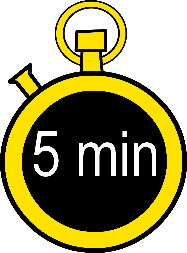 1251143211501664460216126422460281844 68032813184234 680641 9999 190464141 999249 190364168 20053615416258 2001850950 550618165092650 550155 4613 400715175 461273 400421667 10084218166287 10092943 3009919294293 3008421112 5001082042113012 5005 × 5 = …34 + 9 = …15 × 10 = …15 × 5 = …1134 + 9 = …2115 × 10 = …4 × 4 = …55 + 9 = …46 × 10 = …24 × 4 = …1255 + 9 = …2246 × 10 = …7 × 4 = …175 + 9 = …468 × 10 = …37 × 4 = …13175 + 9 = …23468 × 10 = …8 × 8 = …1990 + 9 = …919 × 10 = …48 × 8 = …141990 + 9 = …24919 × 10 = …4 × 9 = …425 – 9 = …820×10=…54 × 9 = …15425 – 9 = …25820×10=…6 × 3 = …518 – 9 = …5055 × 10 = …66 × 3 = …16518 – 9 = …265055 × 10 = …5 × 3 = …5470 – 9 = …34 × 100 = …75 × 3 = …175470 – 9 = …2734 × 100 = …6 × 7 = …155 +11 = …71 × 100= …86 × 7 = …18155 +11 = …2871 × 100= …4 × … = 36283 +11 = …33 × 100 = …94 × … = 3619283 +11 = …2933 × 100 = …6 × … = 484200 + 11 = …125 × 100 = …106 × … = 48204200 + 11 = …30125 × 100 = …